Komatsu HD785-1 Rock Truck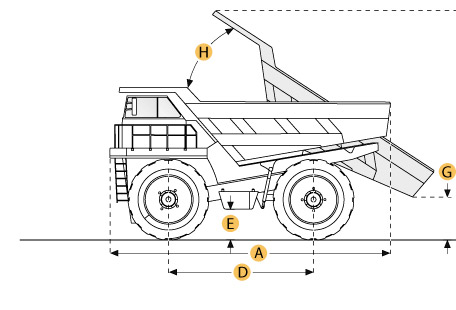 Selected DimensionsSpecificationDimensionsDimensionsDimensionsA. Overall Length33.2 ft in10130 mmB. Overall Width16.4 ft in5000 mmC. Overall Height16 ft in4870 mmD. Wheelbase15.6 ft in4750 mmE. Ground Clearance2.6 ft in780 mmF. Dump Height29.5 ft in9000 mmG. Dump Ground Clearance3 ft in900 mmDumpDumpDumpH. Dump Angle64 degreesEngineEngineEngineMakeCumminsCumminsModelKT-2300KT-2300Gross Power900 hp671.1 kwNet Power877 hp654 kwDisplacement2306.7 cu in37.8 LAspirationturbochargedturbochargedOperationalOperationalOperationalFuel Capacity327.6 gal1240 LCooling System Fluid Capacity63.4 gal240 LEngine Oil Capacity39.6 gal150 LDiff and Final Drive Fluid Capacity59.2 gal224 LHydraulic System Fluid Capacity121.5 gal460 LTire Size24.00-49-42PR24.00-49-42PRTransmissionTransmissionTransmissionTypeKomatsu TORQFLOW planetary gearKomatsu TORQFLOW planetary gearNumber of Gears - Forward66Number of Gears - Reverse11Max Speed43.5 mph70 km/hWeightsWeightsWeightsEmpty Weight113538.1 lb51500 kgLoaded Weight285619.9 lb129555 kgWeight Distribution Front - empty48.2 %48.2 %Weight Distribution Rear - empty51.8 %51.8 %Weight Distribution Front - loaded32.3 %32.3 %Weight Distribution Rear - loaded67.7 %67.7 %DumpDumpDumpRated Payload171960.6 lb78000 kgLoad Capacity - heaped67.8 yd351.8 m3Dump Angle64 degrees64 degreesDimensionsDimensionsDimensionsOverall Length33.2 ft in10130 mmOverall Width16.4 ft in5000 mmOverall Height16 ft in4870 mmWheelbase15.6 ft in4750 mmGround Clearance2.6 ft in780 mmDump Height29.5 ft in9000 mmDump Ground Clearance3 ft in900 mm